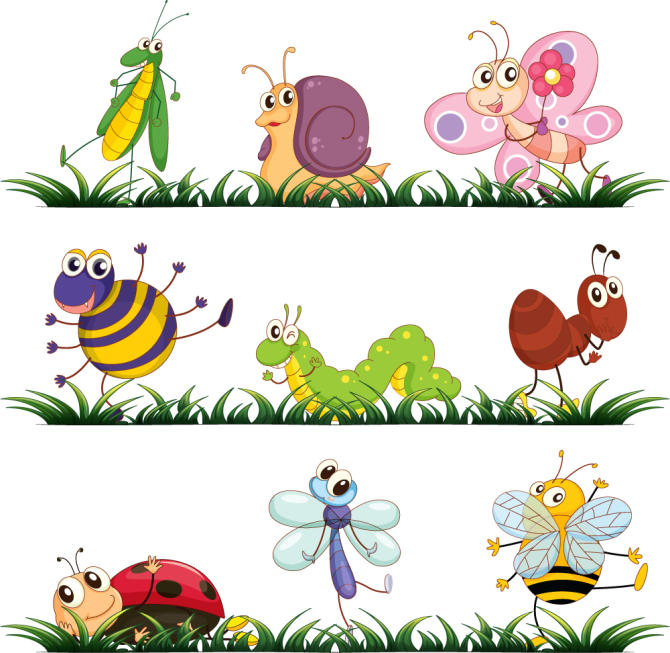                      Спектакль театральной студии  «Веснушки»                             По сказке К.И.Чуковского                            «Муха-Цокотуха»            Театральный руководитель Горбатовская О.С.